Vous désirez vous inscrire, ou inscrire votre enfant au C.O. PACE BASKET.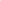 L'adhésion au C.O. PACE BASKET implique l'acceptation des engagements détaillés dans  le contrat de vie sportive, et portant notamment sur tes points suivants :Présence des joueurs à l'entraînement et aux matchs.Participation à la vie du Club, pour les joueurs et les non joueurs.Avant de compléter et signer votre demande d'adhésion, nous vous invitons à prendre connaissance des modalités d'inscription, ainsi que du règlement intérieur du Club, dont vous trouverez un exemplaire ci-joint.A l'attention des parents des joueurs mineurs : nous vous rappelons qu'il vous appartient de vérifier la présence effective de l'encadrement quand vous amenez vos enfants aux entraînements.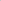 Pacé, le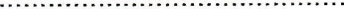 Signature du joueur							Signature des parents (pour les mineurs)Fiche d’adhésion 2017 - 2018	Coordonnées		Coordonnées	Nom:Prénom:Né(e) le : Taille: Adresse :Adresse :Portable /Fixe :Adresse mail:Catégorie :  H / FCatégorie :  H / F	Personnes à prévenir en cas d’urgence		Personnes à prévenir en cas d’urgence	Statut : Père – Mère – Autre…………… Nom - Prénom:Portable/ Tel Fixe:Adresse mail :Profession :Profession :	Personnes à prévenir en cas d’urgence		Personnes à prévenir en cas d’urgence	Statut : Père – Mère – Autre…………… Nom - Prénom:Portable / Tel Fixe:Adresse mail :Profession :Profession :CréationRenouvellementTransfertMutationSurclassement DEP ou REGAssurance FFBB Certificat Médical ou questionnaire de santéPhoto d’identitéFiche d’adhésionCotisation et chèque de caution